         Course Syllabus       Discovering Biomimicry     Weekly 4 – 6pm Cairo time	             		Thursday / MondayInstruction: Sara El-Sayed					email: sara@dayma.org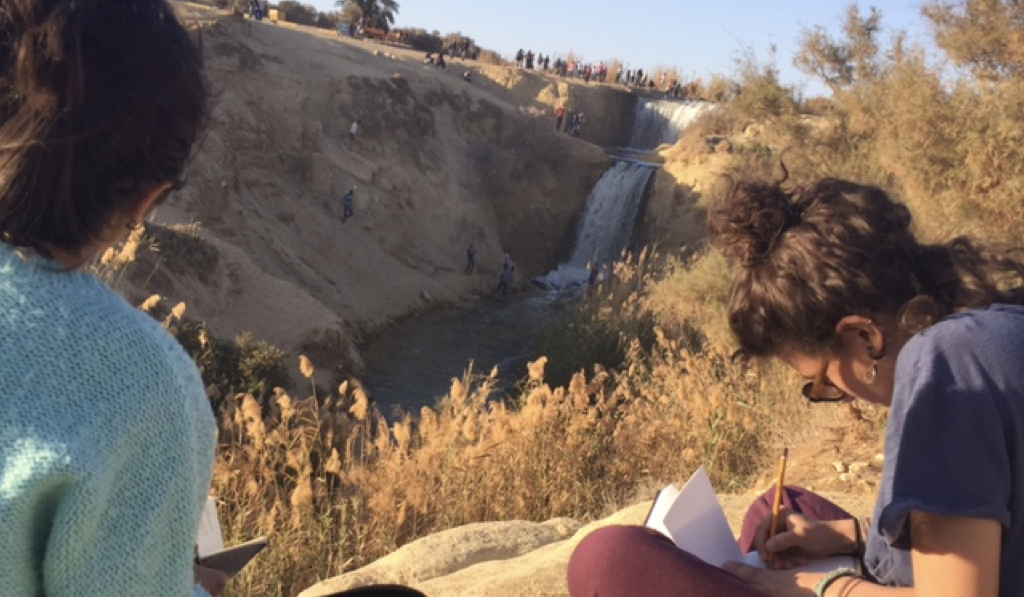      Description and Course objectives Nature is our best mentor and model for a more sustainable future. Biomimicry is the study of nature-inspired design, but it’s not just about looking at the shape of a flower, it is a methodology to attain sustainable designs in all sectors, engineering, business, medicine and more. This course is an seven-week long course designed to inspire you to begin to think like a biomimic, regardless of your field or career. Each class will be two hours, with a mix of lecture, discussion, nature explorations, activities research and project workThe objectives areIdentify the core philosophy and key elements of biomimicryLearn from nature-inspired design. Begin to see life for the genius design partner it is     Lecture breakdown       Class 1: Principles of biomimicry and what is Nature? 	Introductions – materials for class - Socratic questioning – short lectureClass 2: I-sites and learning about the Genius of place	In the field exploration – learning to nature journalClass 3: What is nature? What is human nature connection? are we part of nature? Are we above nature?	Socratic questioning – short activities – lecture - discussionsClass 4: Discussing Life Principles	Short game – lecture – activity – nature walkClass 5: Biomimicry Design Process	Lecture – design charette – discussion Class 6: Project work	Short deliverables and presentations - discussionsClass 7: Final presentation of projects by studentsInstructor’s BiographyEl-Sayed is pursuing a Ph.D. in food system sustainability, specifically on regenerative food practices in arid regions, she is also a researcher at The Biomimicry Centre, with a focus on Life's Principles. She is co-founder of Nawaya, a social enterprise working as a catalyst to transition small scale farmer communities in Egypt into more sustainable ones through education and research. She is co-founder of Dayma an LLC responsible for outdoor Environmental Education, teaching young adults about Biomimicry and local Egyptian communities. She is an avid traveler, nature lover, and enjoys tasting foods, cooking and interacting with people through food experiences. Sara is on the board of Slow Food, an international movement that started in Italy aiming to safeguard local food cultures and traditions and does so by promoting Good, Clean, and Fair food for all.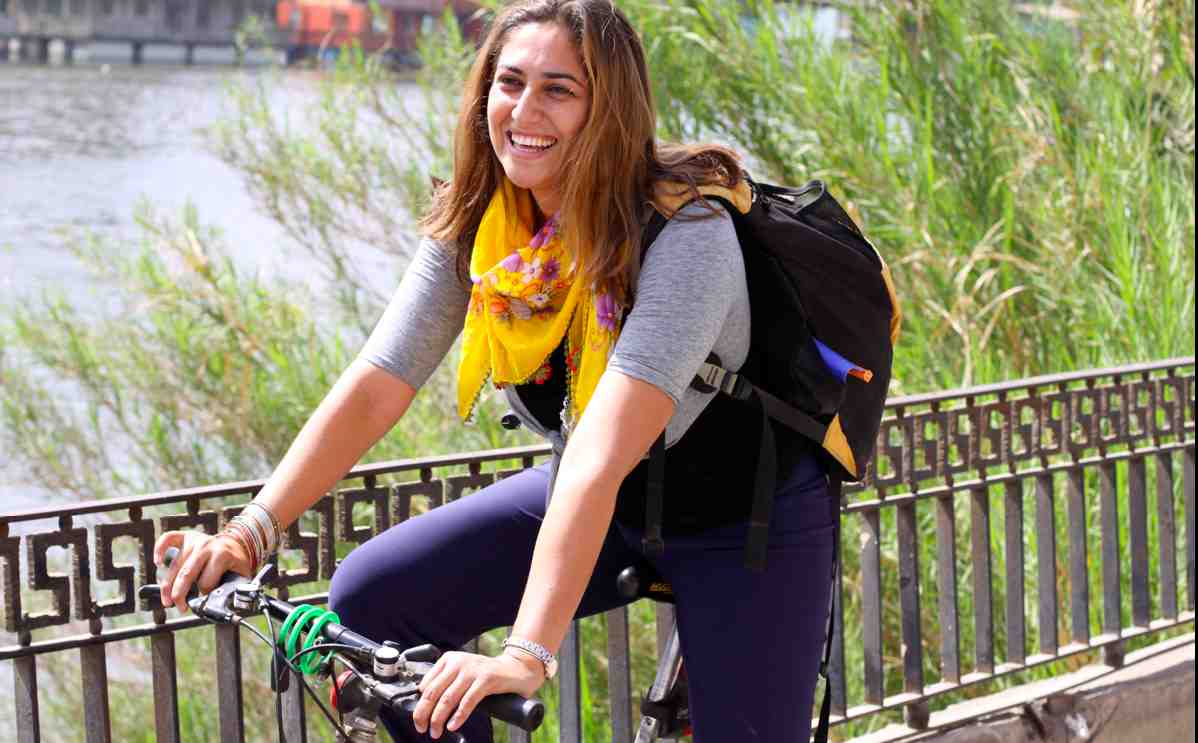 